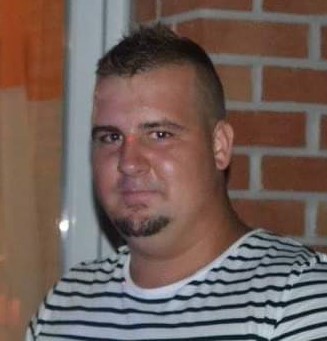 Benjamin
HEDGEJanvier 2021 – Février 2021• CDD • ECSNovembre 2020 – Janvier 2021• CDD • Mondiale ProtectionOctobre 2020Habilitation hauteurs avec port du harnaisSeptembre 2020Habilitation CH1 CB1Septembre 2020–Octobre 2020• CDD • Torann France SSIAP1Mars 2020–Septembre 2020• CDD • Mondial protection au port de calais Janvier 2020–Mars 2020• CDD • G2S Sécurité magasinOctobre 2019–Décembre 2019• CDD • Chauffeur LivreurSeptembre 2017–Septembre 2019• CDD • Sécurité Protection site Euro TunnelFévrier 2019–Mai 2019• Événementiel • Event SécuritéFévrier 2018–Mai 2018• Événementiel • Event SécuritéAoût 2017• CDD • Sécurité Protection pour Peugeot Calais et Tunnel sous la Manche (surveillance parking et magasin)Juin 2017Période de formation chez Sécurité Protection Euro TunnelMars 2017–Avril 2017Période de formation chez Sécurité Protection Euro TunnelDécembre 2016–Février 2017Période de formation chez Biro SécuritéMai 2016–Juillet 2016• Aide Maçon • Demathieu et BardOctobre 2015–Octobre 2016• Ouvrier polyvalent d’espaces verts • Association Environnement et SolidaritéMai 2013Période de formation en Menuiserie chez Littoral menuiserie/maçonnerieJuin 2012–Mai 2013• Pose de porotherm, ferraillage des planches, pose de béton, maçonnerie, pose de plancher en béton, pose de mur • MatecoNovembre 2011–Décembre 2011Période de formation en maçonnerie chez Demathieu et BardJuin 2011Période de formation en électricité chez DFEGDiplômes2020Formation CH1 CB12016-2017CAP Agent de sécurité AGFCPS à Calais2016-2017PSE1 et PSE2 secourisme2016-2017Habilitation H.0.B.02011-2013CAP Maçonnerie au Lycée professionnel Normandie Niémen à Calais2012Obtention du certificat de compétences de SST au Lycée Normandie Niémen à Calais2010Obtention du certificat de compétences de PSC 1 au collège Vadez à CalaisCentre d’intérêts• Jardinage• Football• PêcheJanvier 2021 – Février 2021• CDD • ECSNovembre 2020 – Janvier 2021• CDD • Mondiale ProtectionOctobre 2020Habilitation hauteurs avec port du harnaisSeptembre 2020Habilitation CH1 CB1Septembre 2020–Octobre 2020• CDD • Torann France SSIAP1Mars 2020–Septembre 2020• CDD • Mondial protection au port de calais Janvier 2020–Mars 2020• CDD • G2S Sécurité magasinOctobre 2019–Décembre 2019• CDD • Chauffeur LivreurSeptembre 2017–Septembre 2019• CDD • Sécurité Protection site Euro TunnelFévrier 2019–Mai 2019• Événementiel • Event SécuritéFévrier 2018–Mai 2018• Événementiel • Event SécuritéAoût 2017• CDD • Sécurité Protection pour Peugeot Calais et Tunnel sous la Manche (surveillance parking et magasin)Juin 2017Période de formation chez Sécurité Protection Euro TunnelMars 2017–Avril 2017Période de formation chez Sécurité Protection Euro TunnelDécembre 2016–Février 2017Période de formation chez Biro SécuritéMai 2016–Juillet 2016• Aide Maçon • Demathieu et BardOctobre 2015–Octobre 2016• Ouvrier polyvalent d’espaces verts • Association Environnement et SolidaritéMai 2013Période de formation en Menuiserie chez Littoral menuiserie/maçonnerieJuin 2012–Mai 2013• Pose de porotherm, ferraillage des planches, pose de béton, maçonnerie, pose de plancher en béton, pose de mur • MatecoNovembre 2011–Décembre 2011Période de formation en maçonnerie chez Demathieu et BardJuin 2011Période de formation en électricité chez DFEGDiplômes2020Formation CH1 CB12016-2017CAP Agent de sécurité AGFCPS à Calais2016-2017PSE1 et PSE2 secourisme2016-2017Habilitation H.0.B.02011-2013CAP Maçonnerie au Lycée professionnel Normandie Niémen à Calais2012Obtention du certificat de compétences de SST au Lycée Normandie Niémen à Calais2010Obtention du certificat de compétences de PSC 1 au collège Vadez à CalaisCentre d’intérêts• Jardinage• Football• Pêche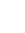 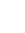 25 route départemental 94062231 Blériot-PlageJanvier 2021 – Février 2021• CDD • ECSNovembre 2020 – Janvier 2021• CDD • Mondiale ProtectionOctobre 2020Habilitation hauteurs avec port du harnaisSeptembre 2020Habilitation CH1 CB1Septembre 2020–Octobre 2020• CDD • Torann France SSIAP1Mars 2020–Septembre 2020• CDD • Mondial protection au port de calais Janvier 2020–Mars 2020• CDD • G2S Sécurité magasinOctobre 2019–Décembre 2019• CDD • Chauffeur LivreurSeptembre 2017–Septembre 2019• CDD • Sécurité Protection site Euro TunnelFévrier 2019–Mai 2019• Événementiel • Event SécuritéFévrier 2018–Mai 2018• Événementiel • Event SécuritéAoût 2017• CDD • Sécurité Protection pour Peugeot Calais et Tunnel sous la Manche (surveillance parking et magasin)Juin 2017Période de formation chez Sécurité Protection Euro TunnelMars 2017–Avril 2017Période de formation chez Sécurité Protection Euro TunnelDécembre 2016–Février 2017Période de formation chez Biro SécuritéMai 2016–Juillet 2016• Aide Maçon • Demathieu et BardOctobre 2015–Octobre 2016• Ouvrier polyvalent d’espaces verts • Association Environnement et SolidaritéMai 2013Période de formation en Menuiserie chez Littoral menuiserie/maçonnerieJuin 2012–Mai 2013• Pose de porotherm, ferraillage des planches, pose de béton, maçonnerie, pose de plancher en béton, pose de mur • MatecoNovembre 2011–Décembre 2011Période de formation en maçonnerie chez Demathieu et BardJuin 2011Période de formation en électricité chez DFEGDiplômes2020Formation CH1 CB12016-2017CAP Agent de sécurité AGFCPS à Calais2016-2017PSE1 et PSE2 secourisme2016-2017Habilitation H.0.B.02011-2013CAP Maçonnerie au Lycée professionnel Normandie Niémen à Calais2012Obtention du certificat de compétences de SST au Lycée Normandie Niémen à Calais2010Obtention du certificat de compétences de PSC 1 au collège Vadez à CalaisCentre d’intérêts• Jardinage• Football• PêcheJanvier 2021 – Février 2021• CDD • ECSNovembre 2020 – Janvier 2021• CDD • Mondiale ProtectionOctobre 2020Habilitation hauteurs avec port du harnaisSeptembre 2020Habilitation CH1 CB1Septembre 2020–Octobre 2020• CDD • Torann France SSIAP1Mars 2020–Septembre 2020• CDD • Mondial protection au port de calais Janvier 2020–Mars 2020• CDD • G2S Sécurité magasinOctobre 2019–Décembre 2019• CDD • Chauffeur LivreurSeptembre 2017–Septembre 2019• CDD • Sécurité Protection site Euro TunnelFévrier 2019–Mai 2019• Événementiel • Event SécuritéFévrier 2018–Mai 2018• Événementiel • Event SécuritéAoût 2017• CDD • Sécurité Protection pour Peugeot Calais et Tunnel sous la Manche (surveillance parking et magasin)Juin 2017Période de formation chez Sécurité Protection Euro TunnelMars 2017–Avril 2017Période de formation chez Sécurité Protection Euro TunnelDécembre 2016–Février 2017Période de formation chez Biro SécuritéMai 2016–Juillet 2016• Aide Maçon • Demathieu et BardOctobre 2015–Octobre 2016• Ouvrier polyvalent d’espaces verts • Association Environnement et SolidaritéMai 2013Période de formation en Menuiserie chez Littoral menuiserie/maçonnerieJuin 2012–Mai 2013• Pose de porotherm, ferraillage des planches, pose de béton, maçonnerie, pose de plancher en béton, pose de mur • MatecoNovembre 2011–Décembre 2011Période de formation en maçonnerie chez Demathieu et BardJuin 2011Période de formation en électricité chez DFEGDiplômes2020Formation CH1 CB12016-2017CAP Agent de sécurité AGFCPS à Calais2016-2017PSE1 et PSE2 secourisme2016-2017Habilitation H.0.B.02011-2013CAP Maçonnerie au Lycée professionnel Normandie Niémen à Calais2012Obtention du certificat de compétences de SST au Lycée Normandie Niémen à Calais2010Obtention du certificat de compétences de PSC 1 au collège Vadez à CalaisCentre d’intérêts• Jardinage• Football• Pêche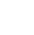 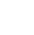 06.64.79.50.33Janvier 2021 – Février 2021• CDD • ECSNovembre 2020 – Janvier 2021• CDD • Mondiale ProtectionOctobre 2020Habilitation hauteurs avec port du harnaisSeptembre 2020Habilitation CH1 CB1Septembre 2020–Octobre 2020• CDD • Torann France SSIAP1Mars 2020–Septembre 2020• CDD • Mondial protection au port de calais Janvier 2020–Mars 2020• CDD • G2S Sécurité magasinOctobre 2019–Décembre 2019• CDD • Chauffeur LivreurSeptembre 2017–Septembre 2019• CDD • Sécurité Protection site Euro TunnelFévrier 2019–Mai 2019• Événementiel • Event SécuritéFévrier 2018–Mai 2018• Événementiel • Event SécuritéAoût 2017• CDD • Sécurité Protection pour Peugeot Calais et Tunnel sous la Manche (surveillance parking et magasin)Juin 2017Période de formation chez Sécurité Protection Euro TunnelMars 2017–Avril 2017Période de formation chez Sécurité Protection Euro TunnelDécembre 2016–Février 2017Période de formation chez Biro SécuritéMai 2016–Juillet 2016• Aide Maçon • Demathieu et BardOctobre 2015–Octobre 2016• Ouvrier polyvalent d’espaces verts • Association Environnement et SolidaritéMai 2013Période de formation en Menuiserie chez Littoral menuiserie/maçonnerieJuin 2012–Mai 2013• Pose de porotherm, ferraillage des planches, pose de béton, maçonnerie, pose de plancher en béton, pose de mur • MatecoNovembre 2011–Décembre 2011Période de formation en maçonnerie chez Demathieu et BardJuin 2011Période de formation en électricité chez DFEGDiplômes2020Formation CH1 CB12016-2017CAP Agent de sécurité AGFCPS à Calais2016-2017PSE1 et PSE2 secourisme2016-2017Habilitation H.0.B.02011-2013CAP Maçonnerie au Lycée professionnel Normandie Niémen à Calais2012Obtention du certificat de compétences de SST au Lycée Normandie Niémen à Calais2010Obtention du certificat de compétences de PSC 1 au collège Vadez à CalaisCentre d’intérêts• Jardinage• Football• PêcheJanvier 2021 – Février 2021• CDD • ECSNovembre 2020 – Janvier 2021• CDD • Mondiale ProtectionOctobre 2020Habilitation hauteurs avec port du harnaisSeptembre 2020Habilitation CH1 CB1Septembre 2020–Octobre 2020• CDD • Torann France SSIAP1Mars 2020–Septembre 2020• CDD • Mondial protection au port de calais Janvier 2020–Mars 2020• CDD • G2S Sécurité magasinOctobre 2019–Décembre 2019• CDD • Chauffeur LivreurSeptembre 2017–Septembre 2019• CDD • Sécurité Protection site Euro TunnelFévrier 2019–Mai 2019• Événementiel • Event SécuritéFévrier 2018–Mai 2018• Événementiel • Event SécuritéAoût 2017• CDD • Sécurité Protection pour Peugeot Calais et Tunnel sous la Manche (surveillance parking et magasin)Juin 2017Période de formation chez Sécurité Protection Euro TunnelMars 2017–Avril 2017Période de formation chez Sécurité Protection Euro TunnelDécembre 2016–Février 2017Période de formation chez Biro SécuritéMai 2016–Juillet 2016• Aide Maçon • Demathieu et BardOctobre 2015–Octobre 2016• Ouvrier polyvalent d’espaces verts • Association Environnement et SolidaritéMai 2013Période de formation en Menuiserie chez Littoral menuiserie/maçonnerieJuin 2012–Mai 2013• Pose de porotherm, ferraillage des planches, pose de béton, maçonnerie, pose de plancher en béton, pose de mur • MatecoNovembre 2011–Décembre 2011Période de formation en maçonnerie chez Demathieu et BardJuin 2011Période de formation en électricité chez DFEGDiplômes2020Formation CH1 CB12016-2017CAP Agent de sécurité AGFCPS à Calais2016-2017PSE1 et PSE2 secourisme2016-2017Habilitation H.0.B.02011-2013CAP Maçonnerie au Lycée professionnel Normandie Niémen à Calais2012Obtention du certificat de compétences de SST au Lycée Normandie Niémen à Calais2010Obtention du certificat de compétences de PSC 1 au collège Vadez à CalaisCentre d’intérêts• Jardinage• Football• Pêche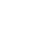 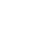 hedgeben3@gmail.comJanvier 2021 – Février 2021• CDD • ECSNovembre 2020 – Janvier 2021• CDD • Mondiale ProtectionOctobre 2020Habilitation hauteurs avec port du harnaisSeptembre 2020Habilitation CH1 CB1Septembre 2020–Octobre 2020• CDD • Torann France SSIAP1Mars 2020–Septembre 2020• CDD • Mondial protection au port de calais Janvier 2020–Mars 2020• CDD • G2S Sécurité magasinOctobre 2019–Décembre 2019• CDD • Chauffeur LivreurSeptembre 2017–Septembre 2019• CDD • Sécurité Protection site Euro TunnelFévrier 2019–Mai 2019• Événementiel • Event SécuritéFévrier 2018–Mai 2018• Événementiel • Event SécuritéAoût 2017• CDD • Sécurité Protection pour Peugeot Calais et Tunnel sous la Manche (surveillance parking et magasin)Juin 2017Période de formation chez Sécurité Protection Euro TunnelMars 2017–Avril 2017Période de formation chez Sécurité Protection Euro TunnelDécembre 2016–Février 2017Période de formation chez Biro SécuritéMai 2016–Juillet 2016• Aide Maçon • Demathieu et BardOctobre 2015–Octobre 2016• Ouvrier polyvalent d’espaces verts • Association Environnement et SolidaritéMai 2013Période de formation en Menuiserie chez Littoral menuiserie/maçonnerieJuin 2012–Mai 2013• Pose de porotherm, ferraillage des planches, pose de béton, maçonnerie, pose de plancher en béton, pose de mur • MatecoNovembre 2011–Décembre 2011Période de formation en maçonnerie chez Demathieu et BardJuin 2011Période de formation en électricité chez DFEGDiplômes2020Formation CH1 CB12016-2017CAP Agent de sécurité AGFCPS à Calais2016-2017PSE1 et PSE2 secourisme2016-2017Habilitation H.0.B.02011-2013CAP Maçonnerie au Lycée professionnel Normandie Niémen à Calais2012Obtention du certificat de compétences de SST au Lycée Normandie Niémen à Calais2010Obtention du certificat de compétences de PSC 1 au collège Vadez à CalaisCentre d’intérêts• Jardinage• Football• PêcheJanvier 2021 – Février 2021• CDD • ECSNovembre 2020 – Janvier 2021• CDD • Mondiale ProtectionOctobre 2020Habilitation hauteurs avec port du harnaisSeptembre 2020Habilitation CH1 CB1Septembre 2020–Octobre 2020• CDD • Torann France SSIAP1Mars 2020–Septembre 2020• CDD • Mondial protection au port de calais Janvier 2020–Mars 2020• CDD • G2S Sécurité magasinOctobre 2019–Décembre 2019• CDD • Chauffeur LivreurSeptembre 2017–Septembre 2019• CDD • Sécurité Protection site Euro TunnelFévrier 2019–Mai 2019• Événementiel • Event SécuritéFévrier 2018–Mai 2018• Événementiel • Event SécuritéAoût 2017• CDD • Sécurité Protection pour Peugeot Calais et Tunnel sous la Manche (surveillance parking et magasin)Juin 2017Période de formation chez Sécurité Protection Euro TunnelMars 2017–Avril 2017Période de formation chez Sécurité Protection Euro TunnelDécembre 2016–Février 2017Période de formation chez Biro SécuritéMai 2016–Juillet 2016• Aide Maçon • Demathieu et BardOctobre 2015–Octobre 2016• Ouvrier polyvalent d’espaces verts • Association Environnement et SolidaritéMai 2013Période de formation en Menuiserie chez Littoral menuiserie/maçonnerieJuin 2012–Mai 2013• Pose de porotherm, ferraillage des planches, pose de béton, maçonnerie, pose de plancher en béton, pose de mur • MatecoNovembre 2011–Décembre 2011Période de formation en maçonnerie chez Demathieu et BardJuin 2011Période de formation en électricité chez DFEGDiplômes2020Formation CH1 CB12016-2017CAP Agent de sécurité AGFCPS à Calais2016-2017PSE1 et PSE2 secourisme2016-2017Habilitation H.0.B.02011-2013CAP Maçonnerie au Lycée professionnel Normandie Niémen à Calais2012Obtention du certificat de compétences de SST au Lycée Normandie Niémen à Calais2010Obtention du certificat de compétences de PSC 1 au collège Vadez à CalaisCentre d’intérêts• Jardinage• Football• Pêche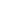 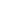 Permis BNé le 23 Novembre 1994Janvier 2021 – Février 2021• CDD • ECSNovembre 2020 – Janvier 2021• CDD • Mondiale ProtectionOctobre 2020Habilitation hauteurs avec port du harnaisSeptembre 2020Habilitation CH1 CB1Septembre 2020–Octobre 2020• CDD • Torann France SSIAP1Mars 2020–Septembre 2020• CDD • Mondial protection au port de calais Janvier 2020–Mars 2020• CDD • G2S Sécurité magasinOctobre 2019–Décembre 2019• CDD • Chauffeur LivreurSeptembre 2017–Septembre 2019• CDD • Sécurité Protection site Euro TunnelFévrier 2019–Mai 2019• Événementiel • Event SécuritéFévrier 2018–Mai 2018• Événementiel • Event SécuritéAoût 2017• CDD • Sécurité Protection pour Peugeot Calais et Tunnel sous la Manche (surveillance parking et magasin)Juin 2017Période de formation chez Sécurité Protection Euro TunnelMars 2017–Avril 2017Période de formation chez Sécurité Protection Euro TunnelDécembre 2016–Février 2017Période de formation chez Biro SécuritéMai 2016–Juillet 2016• Aide Maçon • Demathieu et BardOctobre 2015–Octobre 2016• Ouvrier polyvalent d’espaces verts • Association Environnement et SolidaritéMai 2013Période de formation en Menuiserie chez Littoral menuiserie/maçonnerieJuin 2012–Mai 2013• Pose de porotherm, ferraillage des planches, pose de béton, maçonnerie, pose de plancher en béton, pose de mur • MatecoNovembre 2011–Décembre 2011Période de formation en maçonnerie chez Demathieu et BardJuin 2011Période de formation en électricité chez DFEGDiplômes2020Formation CH1 CB12016-2017CAP Agent de sécurité AGFCPS à Calais2016-2017PSE1 et PSE2 secourisme2016-2017Habilitation H.0.B.02011-2013CAP Maçonnerie au Lycée professionnel Normandie Niémen à Calais2012Obtention du certificat de compétences de SST au Lycée Normandie Niémen à Calais2010Obtention du certificat de compétences de PSC 1 au collège Vadez à CalaisCentre d’intérêts• Jardinage• Football• PêcheJanvier 2021 – Février 2021• CDD • ECSNovembre 2020 – Janvier 2021• CDD • Mondiale ProtectionOctobre 2020Habilitation hauteurs avec port du harnaisSeptembre 2020Habilitation CH1 CB1Septembre 2020–Octobre 2020• CDD • Torann France SSIAP1Mars 2020–Septembre 2020• CDD • Mondial protection au port de calais Janvier 2020–Mars 2020• CDD • G2S Sécurité magasinOctobre 2019–Décembre 2019• CDD • Chauffeur LivreurSeptembre 2017–Septembre 2019• CDD • Sécurité Protection site Euro TunnelFévrier 2019–Mai 2019• Événementiel • Event SécuritéFévrier 2018–Mai 2018• Événementiel • Event SécuritéAoût 2017• CDD • Sécurité Protection pour Peugeot Calais et Tunnel sous la Manche (surveillance parking et magasin)Juin 2017Période de formation chez Sécurité Protection Euro TunnelMars 2017–Avril 2017Période de formation chez Sécurité Protection Euro TunnelDécembre 2016–Février 2017Période de formation chez Biro SécuritéMai 2016–Juillet 2016• Aide Maçon • Demathieu et BardOctobre 2015–Octobre 2016• Ouvrier polyvalent d’espaces verts • Association Environnement et SolidaritéMai 2013Période de formation en Menuiserie chez Littoral menuiserie/maçonnerieJuin 2012–Mai 2013• Pose de porotherm, ferraillage des planches, pose de béton, maçonnerie, pose de plancher en béton, pose de mur • MatecoNovembre 2011–Décembre 2011Période de formation en maçonnerie chez Demathieu et BardJuin 2011Période de formation en électricité chez DFEGDiplômes2020Formation CH1 CB12016-2017CAP Agent de sécurité AGFCPS à Calais2016-2017PSE1 et PSE2 secourisme2016-2017Habilitation H.0.B.02011-2013CAP Maçonnerie au Lycée professionnel Normandie Niémen à Calais2012Obtention du certificat de compétences de SST au Lycée Normandie Niémen à Calais2010Obtention du certificat de compétences de PSC 1 au collège Vadez à CalaisCentre d’intérêts• Jardinage• Football• Pêche